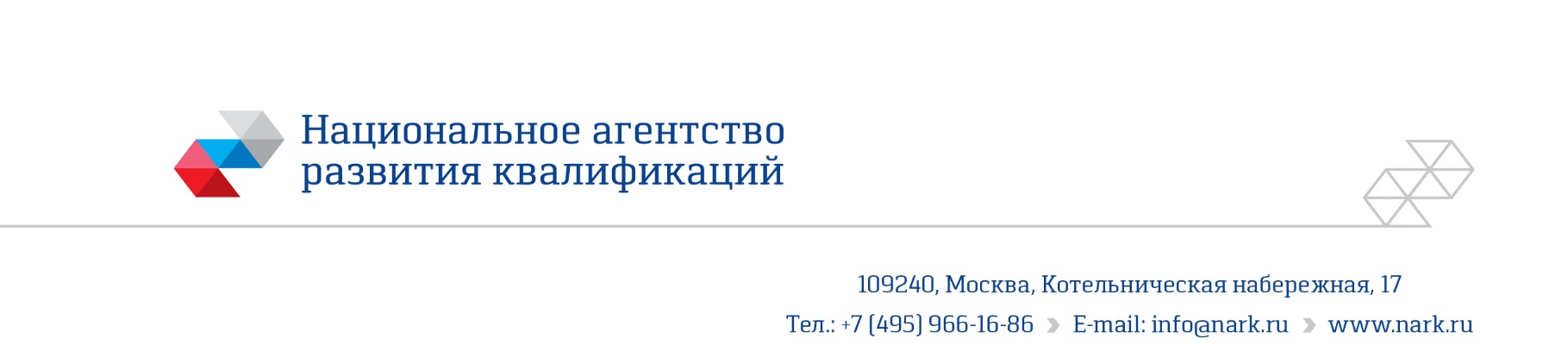 ПРИМЕР ОЦЕНОЧНОГО СРЕДСТВАдля оценки квалификации«Специалист по ценообразованию и тарифному регулированию в ЖКХ»Уровень квалификации 5Пример оценочного средства разработан в рамках Комплекса мероприятий по развитию механизма независимой оценки квалификаций, по созданию и поддержке функционирования базового центра профессиональной подготовки, переподготовки и повышения квалификации рабочих кадров, утвержденного 01 марта 2017 годаСостав примера оценочных средствНаименование квалификации и уровень квалификации: Специалист пол ценообразованию и тарифному регулированию в ЖКХ  5КУ		(указываются в соответствии с профессиональным стандартом или квалификационными требованиями, установленными федеральными законами и иными нормативными правовыми актами Российской Федерации)2. Номер квалификации: 										                          (номер квалификации в реестре сведений о проведении независимой оценки квалификации)3. Профессиональный стандарт или квалификационные требования, установленные федеральными законами и иными нормативными правовыми актами Российской Федерации (далее - требования к квалификации): «СПЕЦИАЛИСТ В ОБЛАСТИ ЦЕНООБРАЗОВАНИЯ И ТАРИФНОГО РЕГУЛИРОВАНИЯ ЖИЛИЩНО-КОММУНАЛЬНОГО ХОЗЯЙСТВА» (Приказ Министерства труда и социальной защиты РФ от 08 июня 2015 г. № 366н), 16.060		     (наименование и код профессионального стандарта либо наименование и реквизиты документов,  
       устанавливающих квалификационные требования)4.Вид профессиональной деятельности:  Формирование цен и тарифов на работы и услуги в жилищно-коммунальном хозяйстве		(по реестру профессиональных стандартов)5. Спецификация заданий для теоретического этапа профессионального экзаменаОбщая информация по структуре заданий для теоретического этапа профессионального экзамена:Количество заданий с выбором ответа: 42Количество заданий на установление соответствия: Количество заданий на установление последовательности: Время выполнения теоретического этапа экзамена: 60 минут6. Спецификация заданий для практического этапа профессионального экзамена7. Материально-техническое обеспечение оценочных мероприятий:а) материально-технические ресурсы для обеспечения теоретического этапа профессионального экзамена:- компьютер; - канцелярские принадлежности (бумага, ручка)б) материально-технические ресурсы для обеспечения практического этапа профессионального экзамена:- компьютер;- канцелярские принадлежности (бумага, ручка);- калькулятор8. Кадровое обеспечение оценочных мероприятий: 1. Среднее профессиональное образование.  2. Опыт работы не менее 3 лет в должности и (или) выполнения работ (услуг) по виду профессиональной деятельности, содержащему оцениваемую квалификацию, но не ниже уровня оцениваемой квалификации.   3. Подтверждение прохождение обучения по дополнительным профессиональным  программам обеспечивающим освоение: а) знаний:  нормативные правовые акты (далее – НПА) в области независимой оценки квалификации и особенности их применения при проведении профессионального экзамена; НПА регулирующие вид профессиональной деятельности и проверяемую квалификацию; методы оценки квалификации, определенные утвержденным Советом оценочным средством (оценочными средствами); требования и порядок проведения теоретической и практической части профессионального экзамена и документирования результатов оценки;порядок работы с персональными данными и информацией ограниченного использования (доступа); б) умений применять оценочные средства; анализировать полученную при проведении профессионального экзамена информацию, проводить экспертизу документов и материалов; проводить осмотр и экспертизу объектов, используемых при проведении профессионального экзамена; проводить наблюдение за ходом профессионального экзамена; принимать экспертные решения по оценке квалификации на основе критериев оценки, содержащихся в оценочных средствах; формулировать, обосновывать и документировать результаты профессионального экзамена; использовать информационно-коммуникационные технологии и программно-технические средства, необходимые для подготовки и оформления экспертной документации; 4. Подтверждение квалификации эксперта со стороны Совета по профессиональным квалификациям (при наличии) - не менее 2-х человек 5. Отсутствие ситуации конфликта интереса в отношении конкретных соискателей9. Требования безопасности к проведению оценочных мероприятий: дополнительно не устанавливаются.10. Задания для теоретического этапа профессионального экзамена: При выполнении заданий с 1 по 42 необходимо выбрать из предложенных вариантов один или несколько правильных ответов: 1. Выберите один верный вариант ответа: В случае перехода на прямой договор потребителя с ресурсоснабжающей организацией, при каких условиях ресурсоснабжающая организация вправе в одностороннем порядке расторгнуть договор с управляющей компанией?2. Выберите один верный вариант ответа: В соответствии с Федеральным законом "О водоснабжении и водоотведении" от 07.12.2011 N 416-ФЗ централизованная система водоотведения представляет собой:3. Выберите один верный вариант ответа: Каков срок действия Схем водоснабжения и водоотведения в соответствии с Постановлением Правительства Российской Федерации от 5 сентября 2013 г. N 782 г. "О схемах водоснабжения и водоотведения":4. Выберите один верный вариант ответа: В соответствии с Постановлением Правительства Российской Федерации от 5 сентября 2013 г. N 782 г. "О схемах водоснабжения и водоотведения" планы по снижению сбросов загрязняющих веществ, иных веществ и микроорганизмов в поверхностные водные объекты, подземные водные объекты и на водозаборные площади разрабатываются: 5. Выберите все верные варианты ответов: Какие существуют виды тарифов на питьевую воду (питьевое водоснабжение), техническую воду, транспортировку холодной воды, водоотведение и транспортировку сточных вод из нижеперечисленных:6. Выберите один верный вариант ответа: Возможна ли в соответствии с Федеральным законом "О водоснабжении и водоотведении" от 07.12.2011 N 416-ФЗ передача в аренду централизованных систем горячего водоснабжения?7. Выберите один верный вариант ответа: В соответствии с ПОТ РО 14000-004-98 «Положение. Техническая эксплуатация промышленных зданий и сооружений», периодичность капитального ремонта аэротенков очистных сооружений  составляет:8. Выберите один верный вариант ответа: В соответствии с ГОСТ 18322— 2016 «СИСТЕМА ТЕХНИЧЕСКОГО ОБСЛУЖИВАНИЯ И РЕМОНТА ТЕХНИКИ. Термины и определения» капитальный ремонт, это:9. Выберите один верный вариант ответа: В соответствии с ПОТ РО 14000-004-98 «Положение. Техническая эксплуатация промышленных зданий и сооружений» срок устранения дефектов по гарантии для наружных сетей водопровода и канализации составляет: 10. Выберите один верный вариант ответа: Как в соответствии с СП 255.1325800.2016 «Здания и сооружения. Правила эксплуатации. Основные положения» определяется понятие «расчетный срок службы объекта»:11. Выберите все верные варианты ответов: Какие в соответствии с СП 255.1325800.2016 «Здания и сооружения. Правила эксплуатации. Основные положения» существуют виды осмотров зданий (сооружений):12. Выберите один верный вариант ответа: Входят ли сведения о назначении объекта, высоте и об этажности зданий, строений, сооружений в комплект документов, подаваемых заявителем при подключении и получении условий подключения (технологического присоединения) к централизованной системе водоотведения?13. Выберите один верный вариант ответа: Что включают в себя расходы воды при производстве питьевой воды, технической воды?18. Выберите один верный вариант ответа: Показателем какого критерия оценки деятельности предприятия из перечисленных является "Уровень потерь воды"?19. Выберите все верные варианты ответов: Укажите методы, применяемые при определении нормативов потребления коммунальных услуг:20. Выберите все верные варианты ответов: Укажите методы, применяемые при расчетном способе коммерческого учета воды в соответствии с Правилами коммерческого учета воды, сточных вод (утв. постановлением Правительства РФ от 04.09.2013г. №776).  21. Выберите один верный вариант ответа: Не позднее какого срока  организация ВКХ обязана поставить в известность местное подразделение Государственной противопожарной службы и местные органы Госсанэпиднадзора о выключениях на водопроводной сети, связанных с проведением текущего или капитального ремонтов?22. Выберите один верный вариант ответа: Каким документом регулируется процедура контроля состава и свойств сточных вод абонентов организаций ВКХ?23. Выберите один верный вариант ответа: Что включает в себя техническая инвентаризация:24. Выберите один верный вариант ответа: Что такое калибровка средств измерений?25. Выберите один верный вариант ответа: Допускается ли нанесение знака поверки в паспорт прибора?26. Выберите все верные варианты ответов: Что из перечисленного обеспечивается собственником жилого или нежилого помещения при учете объемов потребляемых ресурсов?27. Выберите один верный вариант ответа: Для чего предназначена система технологических сооружений «аэротенк-отстойник»?28. Выберите один верный вариант ответа: Какого вида первичного отстойника не существует:29. Выберите один верный вариант ответа: С какой периодичностью должна производиться генеральная проверка состояния водозаборных сооружений?30. Выберите один верный вариант ответа: Что такое водозаборная скважина?31. Выберите один верный вариант ответа: В каких формах законодательно разрешено учреждать организации ВКХ? 32. Выберите один верный вариант ответа: Какие из перечисленных сведений должна содержать инвестиционная программа регулируемой организации в сфере водоснабжения и (или) водоотведения? 33. Выберите один верный вариант ответа: Какой объем выпуска должен выбрать монополист, чтобы получить максимум прибыли?  34. Выберите один верный вариант ответа: Каким образом может проводиться оценка экономической эффективности работы объектов централизованных систем водоснабжения или водоотведения? 35. Выберите один верный вариант ответа: В отношении каких из нижеперечисленных вариантов осуществляется определение технико-экономической эффективности? 36. Выберите один верный вариант ответа: Укажите орган государственной власти, утверждающий производственные программы регулируемых организаций в сфере водоснабжения и водоотведения: 37. Выберите один верный вариант ответа: Укажите срок, на который организация должна разрабатывать производственную программу в сфере водоснабжения и (или) водоотведения в соответствии с нормативными правовыми актами: 38. Выберите один верный вариант ответа: Подлежат ли отнесению на себестоимость продукции/ услуги  расходы на модернизацию объекта? 39. Выберите один верный вариант ответа: Кто относится к сторонам, заключающим коллективный договор в организации? 40. Выберите один верный вариант ответа: Может ли работодатель требовать от работника выполнения работы, не обусловленной трудовым договором? 41. Выберите один верный вариант ответа: Что из перечисленного не относится к видам времени отдыха?42. Выберите несколько верных вариантов ответа: Какова максимально разрешенная Трудовым Кодексом РФ величина удержания из заработной платы работника? 11.  Критерии  оценки  (ключи  к  заданиям)Допуск к следующему этапу профессионального экзамена предоставляется в случае, если экзаменуемый набрал 47 баллов и более.12. Задания для практического этапа профессионального экзамена:13. Правила обработки результатов профессионального экзамена и принятия решения о соответствии квалификации соискателя требованиям к квалификации: Положительное решение о соответствии квалификации соискателя требованиям к квалификации по квалификации Специалист по ценообразованию и тарифному регулированию в ЖКХ  5КУ (наименование квалификации)принимается при правильном выполнении не менее 1-го  практического задания.(указывается, при каких результатах выполнения задания профессиональный экзамен считается пройденным положительно)14. Перечень нормативных правовых и иных документов, использованных при подготовке комплекта оценочных средств:РазделСтраница1. Наименование квалификации и уровень квалификации32. Номер квалификации33. Профессиональный стандарт или квалификационные требования, установленные федеральными  законами  и  иными  нормативными  правовыми актами Российской Федерации34. Вид профессиональной деятельности35. Спецификация заданий для теоретического этапа профессионального экзамена36. Спецификация заданий для практического этапа профессионального экзамена47. Материально-техническое обеспечение оценочных мероприятий58. Кадровое обеспечение оценочных мероприятий59. Требования безопасности к проведению оценочных  мероприятий (при необходимости)610. Задания для теоретического этапа профессионального экзамена611. Критерии оценки (ключи к заданиям), правила обработки результатов теоретического этапа профессионального экзамена и принятия решения о допуске (отказе в допуске) к  практическому  этапу  профессионального экзамена1512. Задания для практического этапа профессионального экзамена1613. Правила обработки результатов профессионального экзамена и принятия решения о соответствии квалификации соискателя требованиям к  квалификации1814. Перечень нормативных правовых и иных документов, использованных при подготовке комплекта оценочных средств (при наличии)18Знания в соответствии с требованиями к квалификации, на соответствие которым проводится оценка квалификацииКритерии оценки квалификацииТип и № задания123Блок 1. Законодательство Российской Федерации, регламентирующее деятельность ресурсоснабжающих организаций Максимальныерезультаты:Блок 1 – 8 балловЗадания1-6Блок 2. Нормативные правовые акты по строительству и эксплуатации зданий и сооруженийМаксимальныерезультаты:Блок 2 – 7 балловЗадания7-11Блок 3 Технологический процесс производства и предоставления работ и услуг ресурсоснабжающих организацийМаксимальныерезультаты:Блок 3 – 7 балловЗадания12-18Блок 4. Правила пользования коммунальными ресурсамиМаксимальныерезультаты:Блок 4 – 9 балловЗадания19-23Блок 5. Основы метрологии и стандартизацииМаксимальныерезультаты:Блок 5 – 6 балловЗадания24-26Блок 6. Технические и технологические характеристики эксплуатируемых сооружений, сетей и оборудованияМаксимальныерезультаты:Блок 6 – 4 баллаЗадания 27-30Блок 7. Специфика и особенности деятельности организаций жилищно-коммунального комплексаМаксимальныерезультаты:Блок 7 – 3 баллаЗадания31-33Блок 8. Основы экономики и организации производства ресурсоснабжающих организацийМаксимальныерезультаты:Блок 8 – 5 балловЗадания 34-38Блок 9. Трудовое законодательство Российской ФедерацииМаксимальныерезультаты:Блок 9 – 4 баллаЗадания39-42Всего 53 балла,Максимальныйрезультат – 53 баллаТрудовые функции, трудовые действия, умения в соответствии с требованиями к квалификации, на соответствие которым проводится оценка квалификацииКритерии оценки квалификацииТип и № заданияТФ A/02.5 Оценка достоверности исходной информации и обобщение результатов технического обследования объектов коммунальной инфраструктурыТД. Сбор данных о непроизводительных технических и технологических потерях при оказании жилищно-коммунальных услугПравильное распределение составляющих расходов и потерь воды при транспортировке на непосредственно расходы и потери, верное определение отдельно величины расходов и потерь воды при транспортировкеЗадание на выполнение трудовых функций (трудовых действий) в реальных условиях  № 1ТФ A/02.5 Оценка достоверности исходной информации и обобщение результатов технического обследования объектов коммунальной инфраструктурыТД. Обобщение результатов комплексного обследования о техническом состоянии объектов коммунальной инфраструктурыКорректность составления Плана проведения технического обследования централизованной системы водоснабжения на базе предоставленных исходных данных.Задание на выполнение трудовых функций (трудовых действий) в реальных условиях  № 21При получении письменного согласия 80% собственников жилья2+При условии наличия задолженности управляющей компании перед ресурсоснабжающей организацией более чем за два месяца3Одностороннее расторжение договоров на поставку коммунальных ресурсов запрещено 4При наличии просроченной задолженности у управляющей компании перед ресурсоснабжающей организации более чем за 6 месяцев1+комплекс технологически связанных между собой инженерных сооружений, предназначенных для водоотведения2канализационные очистные сооружения, сгруппированные по территориальному признаку, соединенные канализационной сетью и имеющие единый выпуск в водный объект3единая система дворовых, квартальных и магистральных общесплавных канализационных сетей1не менее 5 лет2соответствует сроку действия градостроительного плана территориальной единицы 3+не менее 10 лет43 года1после утверждения в установленном порядке Схемы водоснабжения и водоотведения 2до утверждения адресно-инвестиционной программы организации ВКХ  3один раз в 3 года4+до разработки/корректировки Схемы водоснабжения и водоотведения1+одноставочные2+двухставочные3+многоставочные1Нет, невозможна2+Да, возможна3Да, возможна при условии авансирования арендатором инвестиционной программы по арендуемому имуществу на 3-х летний период 13 года2+6 лет310 лет415 лет1+Плановый ремонт, выполняемый для восстановления исправности и полного или близкого к полному ресурса объекта с заменой или восстановлением любых его частей, включая базовые.2Плановый ремонт, выполняемый для восстановления исправности и частичного восстановления ресурса объекта с заменой или восстановлением составных частей ограниченной номенклатуры и контролем технического состояния объекта в объеме, предусмотренном в документации.3Плановый ремонт, выполняемый для обеспечения или восстановления работоспособности объекта и состоящий в замене и/или восстановлении отдельных легкодоступных его частей4Плановый ремонт, выполняемый независимо от технического состояния объекта в момент начала ремонта, в объеме и с периодичностью, установленными в документации.1шесть месяцев со дня подписания акта сдачи - приемки2+один год со дня подписания акта сдачи - приемки3два года со дня подписания акта сдачи - приемки4пять лет со дня подписания акта сдачи - приемки1период использования строительного объекта от ввода в эксплуатацию до проведения работ по его модернизации 2установленный в задании на проектирование период использования строительного объекта по назначению до капитального ремонта с предусмотренным техническим обслуживанием3+установленный в строительных нормах или в задании на проектирование период использования строительного объекта по назначению до капитального ремонта и (или) реконструкции с предусмотренным техническим обслуживанием. Расчетный срок службы отсчитывается от начала эксплуатации объекта или возобновления его эксплуатации после капитального ремонта или реконструкции4период эксплуатации объекта до его полной амортизации1+текущий2аварийный3+сезонный4+внеочередной1+да2нет3да, для объектов жилого и социального назначения1технологические расходы (расходы на собственные нужды станций водоподготовки), естественная убыль воды, расходы на хозяйственно-бытовые нужды и организационно-учетные расходы2+технологические расходы (расходы на собственные нужды станций водоподготовки), расходы на хозяйственно-бытовые нужды и организационно-учетные расходы.3расходы на промывку отстойников, включающие количество воды, сбрасываемой через систему непрерывного удаления осадка (при наличии), количество воды, сбрасываемой перед промывкой, и расход на промывку фильтров, включающий количество воды, сбрасываемой перед промывкой, расход на промывку, сброс первой порции фильтрата и расход на дезинфекцию фильтровальных сооружений и  резервуаров чистой воды4технологические расходы (расходы на собственные нужды станций водоподготовки) и организационно-учетные расходы14. Выберите один верный вариант ответа: Что является задачей технического обследования централизованных систем водоснабжения и водоотведения?15. Выберите один верный вариант ответа: Что относится к планово-предупредительному ремонту на водопроводной сети? 16. Выберите один верный вариант ответа: Какая ситуация считается аварией на водопроводной сети?17. Выберите один верный вариант ответа: Выберите из нижеперечисленных документов нормативный правовой акт, в соответствии с которым определяются потери питьевой воды:1показателем качества воды2показателем надежности и бесперебойности водоснабжения и водоотведения3+показателем эффективности использования ресурсов4иным показателем, установленным федеральным органом исполнительной власти, осуществляющим функции по выработке государственной политики и нормативно-правовому регулированию в сфере жилищно-коммунального хозяйства1метод индексации;2+метод аналогов;3+расчетный метод4все вышеперечисленные варианты1+метод учета пропускной способности устройств и сооружений, используемых для присоединения к централизованным системам водоснабжения2+метод расчетного среднемесячного (среднесуточного, среднечасового) количества поданной (транспортируемой) воды3+метод гарантированного объема подачи воды4+метод суммирования объемов воды1+не позднее, чем за 1 день до начала работ2не позднее, чем за 3 дня до начала работ3не позднее, чем за 5 дней до начала работ4не позднее, чем за 7 дней до начала работ1+Постановлением Правительства РФ2единым договором приобретения ресурсов3регламентом организации ВКХ, обязательным к исполнению абонентами 4распоряжениями местных уполномоченных органов исполнительной власти1натурное обследование2визуально-измерительное обследование3выборочное инструментальное обследование4+все перечисленное выше1процедура градуировки измерительного прибора по эталонному образцу2совокупность операций, выполняемых в целях подтверждения соответствия средств измерений метрологическим требованиям3+совокупность операций, выполняемых в целях определения действительных значений метрологических характеристик средств измерений1нет2да3+да, если конструктивные особенности не позволяют нанести его на корпус средства измерения1+оснащение жилого или нежилого помещения приборами учета 2+ввод установленных приборов учета в эксплуатацию3+надлежащая техническая эксплуатация приборов учета4+сохранность и своевременная замена приборов учета1прием и грубая очистка  сточных вод 2+биологическая очистка сточных вод3механическая очистка сточных вод 4уплотнение избыточного активного ила1горизонтального2вертикального3радиального4+тангенциального1один раз в три года2+не реже одного раза в год3два раза в год – весной в период паводка и летом после интенсивного водоотбора1комплекс инженерных сооружений, включающий подъем, предварительную очистку и подачу воды технического качества потребителям 2организованный выпуск вод на напорных каптажах3+буровое  отверстие  в  земле  на  определенную  глубину  для  добычи  воды  из  подземных  водоносных  горизонтов1акционерные общества2государственные унитарные предприятия3муниципальные унитарные предприятия4+во всех вышеперечисленных1объем финансовых потребностей, необходимых для реализации инвестиционной программы, с указанием источников финансирования2предварительный расчет тарифов в сфере водоснабжения и водоотведения3плановые значения показателей надежности, качества, энергетической эффективности4+все вышеперечисленные варианты1при котором доход превышает издержки2при котором цена единицы продукции равна издержкам3при котором совокупный доход равен совокупным издержкам4+при котором предельный доход равен предельным издержкам1путем расчета удельных расходов на эксплуатацию обследуемых объектов2путем сравнения удельных расходов на эксплуатацию этих объектов с расходами на эксплуатацию объектов аналогов, признанных лучшими в отрасли3путем сравнения показателей надежности, качества и энергетической эффективности однотипных объектов централизованных систем водоснабжения или водоотведения4+путем сравнения удельных расходов на эксплуатацию различных объектов, а также путем оценки величины снижения таких расходов в случае модернизации или реконструкции объекта1+каждого объекта централизованных систем водоснабжения или водоотведения или группы объектов, имеющих общие признаки2групп объектов, имеющих общие признаки3каждого отдельного объекта централизованной системы водоснабжения или водоотведения4каждого объекта недвижимого имущества или группы объектов, имеющих общие признаки1Минэнерго РФ2ФАС России3+органы регулирования тарифов субъекта РФ4Минстрой РФ1на 3 года2на 5 лет3на срок действия инвестиционной программы4+на срок действия регулируемых тарифов1+нет2да3да, если объект не имееет остаточную нулевую стоимость4да, если это основное технологическое оборудование1Работники, работодатель и профсоюзный комитет2Генеральный директор организации и Государственная инспекция по труду3+Работники и работодатель в лице их представителей4Работники и профсоюзная организация1Да2Нет3Может при условии повышения размера оплаты труда4+Да, исключительных случаях, ставящих под угрозу жизнь или нормальные жизненные условия всего населения или его части1перерывы в течение рабочего дня (смены)2+Время в дороге при командировке продолжительностью более 3-х суток  3Отпуска4Ежедневный отдых130%250%3+70%4размер удержания рассчитывается индивидуально в зависимости от средней заработной платы за истекший календарный год№ заданияПравильные варианты ответа, модельные ответы и(или) критерии оценкиВес задания или баллы, начисляемые за верный ответ. Столбец используется при наличии «неравновесных» заданий12121133144151,2,3по 1 баллу за каждый верный ответ, всего 3 балла6217218119211031111,3,4по 1 баллу за каждый верный ответ, всего 3 балла1211132114411511162117211831192,3по 1 баллу за каждый верный ответ, всего 2 балла201,2,3,4по 1 баллу за каждый верный ответ, всего 4 балла21112211234124312531261,2,3,4по 1 баллу за каждый верный ответ, всего 4 балла27212841292130313141324133413441351136313741381139314041412142311.ЗАДАНИЕ НА ВЫПОЛНЕНИЕ ТРУДОВЫХ ДЕЙСТВИЙ В РЕАЛЬНЫХ ИЛИ МОДЕЛЬНЫХ УСЛОВИЯХТрудовая функция: ТФ A/02.5 Оценка достоверности исходной информации и обобщение результатов технического обследования объектов коммунальной инфраструктурыТрудовое действие:  Сбор данных о непроизводительных технических и технологических потерях при оказании жилищно-коммунальных услугТиповое задание: Используя исходные данные, распределить составляющие расходов и потерь воды при транспортировке на непосредственно расходы и потери, рассчитать отдельно величину расходов и потерь воды при транспортировке. Условия выполнения задания1. Место (время) выполнения задания: Экзаменационная аудитория (35 мин.)2. Максимальное время выполнения задания: 35 мин.Положительное решение о соответствии квалификации соискателя положениям профессионального стандарта в части трудовой функции  ТФ A/02.5 «Оценка достоверности исходной информации и обобщение результатов технического обследования объектов коммунальной инфраструктуры» принимается при выполнении действия в полном объеме в соответствии с критерием оценки и соблюдении отведенного времени.2. ЗАДАНИЕ НА ВЫПОЛНЕНИЕ ТРУДОВЫХ ДЕЙСТВИЙ В РЕАЛЬНЫХ ИЛИ МОДЕЛЬНЫХ УСЛОВИЯХТрудовая функция: ТФ A/02.5 Оценка достоверности исходной информации и обобщение результатов технического обследования объектов коммунальной инфраструктуры.Трудовое действие: Обобщение результатов комплексного обследования о техническом состоянии объектов коммунальной инфраструктуры.Типовое задание: Составить План проведения технического обследования централизованной системы водоснабжения на основании предоставляемых исходных данных. Условия выполнения задания1. Место (время) выполнения задания: Экзаменационная аудитория (30 мин.)2. Максимальное время выполнения задания: 30 мин.Положительное решение о соответствии квалификации соискателя положениям профессионального стандарта в части трудовой функции   ТФ A/02.5 «Оценка достоверности исходной информации и обобщение результатов технического обследования объектов коммунальной инфраструктуры» принимается при выполнении действия в соответствии с критерием оценки и соблюдении отведенного времени.Трудовой Кодекс Российской ФедерацииФедеральный закон №ФЗ-416 «О водоснабжении и водоотведении»  от 07.12.2011Постановление Правительства Российской Федерации №644 «Об утверждении Правил холодного водоснабжения и водоотведения» Постановление Правительства Российской Федерации от 5 сентября 2013 г. N 782 г. "О схемах водоснабжения и водоотведения"ПОТ РО 14000-004-98 «Положение. Техническая эксплуатация промышленных зданий и сооружений»ГОСТ 18322— 2016 «СИСТЕМА ТЕХНИЧЕСКОГО ОБСЛУЖИВАНИЯ И РЕМОНТА ТЕХНИКИ. Термины и определения»СП 255.1325800.2016 «Здания и сооружения. Правила эксплуатации. Основные положения»Приказ Минстроя РФ от 17 октября 2014 г. №640/пр «Об утверждении методических указаний по расчету потерь горячей, питьевой, технической воды в централизованных системах водоснабжения при ее производстве и транспортировке»Приказ ФСТ РФ от 27 декабря 2013 г. № 1746-э «Об утверждении методических указаний по расчету регулируемых тарифов в сфере водоснабжения и водоотведения методические указания по расчету регулируемых тарифов в сфере водоснабжения и водоотведения»Правила технической эксплуатации систем и сооружений коммунального водоснабжения и канализации, Приказ Госстроя России №168 от 30.12.99  Приказ Министерства строительства и жилищно-коммунального хозяйства РФ от 17 октября 2014 г. N 640/пр "Об утверждении Методических указаний по расчету потерь горячей, питьевой, технической воды в централизованных системах водоснабжения при ее производстве и транспортировке"Приказ Минстроя РФ от 05.08.2014 № 437/пр, приложение 1 "Требования к проведению технического обследования централизованных систем горячего водоснабжения, холодного водоснабжения и (или) водоотведения"